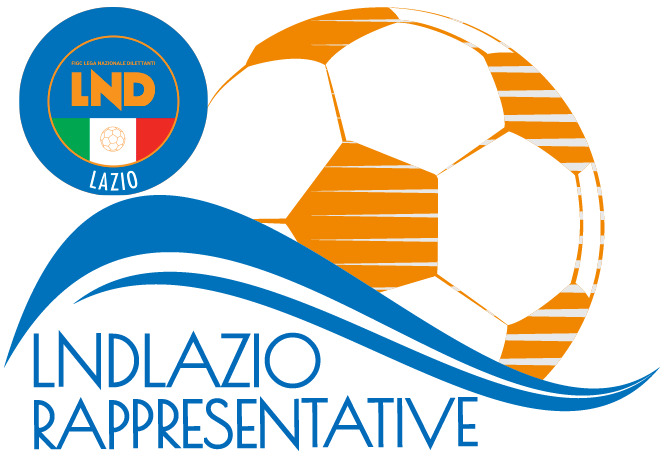 Gli  atleti sopra elencati dovranno presentarsi muniti del materiale occorrente, compresa tuta sociale, e copia del certificato d’idoneità all’attività agonistica, rilasciato secondo le normative vigenti, e fotocopia di un documento valido.Si ringraziano le Società di appartenenza per la loro collaborazione, ed in particolare la Società POL.D. CAMPITELLO (TR) per la disponibilità dimostrata.Si ribadisce che, in base all’art. 76 comma 2 delle N.O.I.F., i calciatori che senza legittimo e comprovato impedimento, non rispondano alle convocazioni delle Rappresentative dei Comitati sono passibili di squalifiche da scontarsi in gare ufficiali della loro Società. In tali casi, i calciatori e le società, verranno deferite ai competenti organi disciplinari.     IL SEGRETARIO  						          IL  PRESIDENTE                   Claudio GALIETI					                       Melchiorre ZARELLI                                                                                                                                                                                                                                                                                                                                                                                                                                                                                                                                                                                                                                                                                                                                                                                                                                                                                                                                                                                                                                                                                                                                                                                                                                                                                                                                                                                                                                                                                                                                                                                                                                                                                                                  RAPPRESENTATIVA UNDER 15 
CONVOCAZIONE N. 13
stagione sportiva 2023-2024Nell'ambito dall'attività necessaria per la formazione della Rappresentativa Under 15 del Comitato Regionale Lazio, che dovrà partecipare al “TORNEO DELLE REGIONI”, sono stati convocati il giorno Mercoledì 13 Marzo 2024 alle ore 14.00 presso il Campo COMUNALE MARIO CICIONI di Terni Via ITALO FERRI, 9 per disputare un Triangolare con la Rappresentativa UMBRA e la Società CAMPITELLO i sottoelencati atleti:SOCIETA’CALCIATORESTAFFACCADEMIA CALCIO ROMADELLA CORTE  ROBERTO – PRODAN PATROK MIRKOResponsabileATLETICO 2000PALOMBA  MATTIADARIO SCALCHICITTA DI CIAMPINOGIOVANNANGELI CRISTIANOCOLLEFERROPARENTE  DANIELEDirigente AccompagnatoreGRIFONE CALCIOILIES  DAVIDMARCO MORGIANUOVA TOR TRE TESTEBARONE  ANDREA – CATALDI ERRICOSelezionatorePOLISPORTIVA CARSOPAPA  MANUELPESCI GIANFRANCOSAVIO  S.R.L.LULAY  DANIELE - CORTONI DIEGO- ALESSANDRINI FABRIZOSPES MONTESACROPALAMIDES  DAVIDE – PETRUCCI LUCACollaboratore TecnicoSS ROMULEAMOAURO DIEGO  -  MORETTI  MATTIAGIANFRANCO GUADAGNOLITIRRENO SANSALIBERATORE CLAUDIOTRASTEVERE CALCIOODISIO  LORENZOMEDICOURBETEVERE CALCIOMARIOTTI   FLAVIO – BAGLIESI THOMASMANCINELLI MARCOFisioterapistaBRESCIA MAURIZIOAddetto Materiale SportivoWALTER VECCHIOPubblicato  in  Roma il  07  Marzo 2024